https://trudvsem.ru/information/pages/support-employment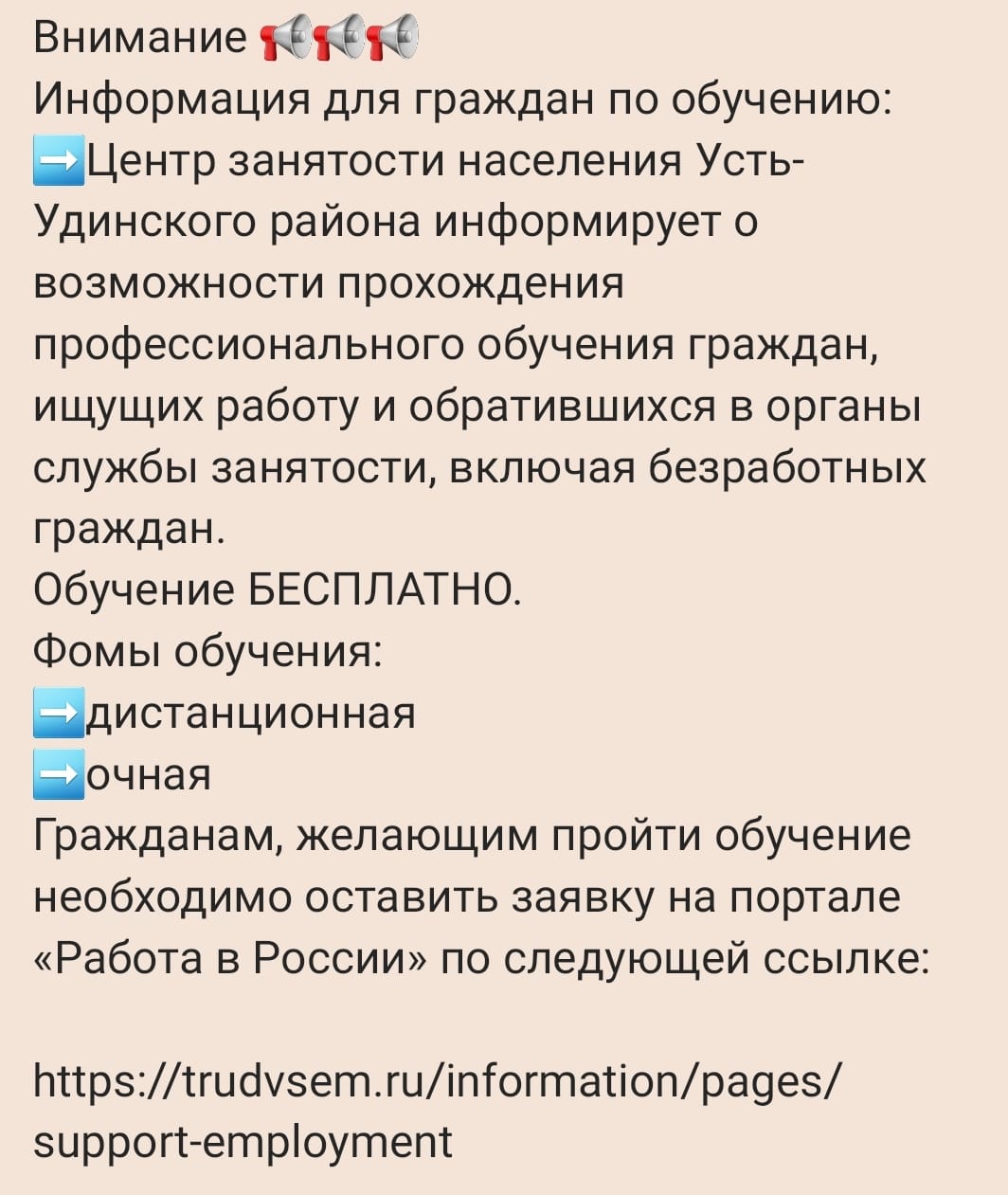 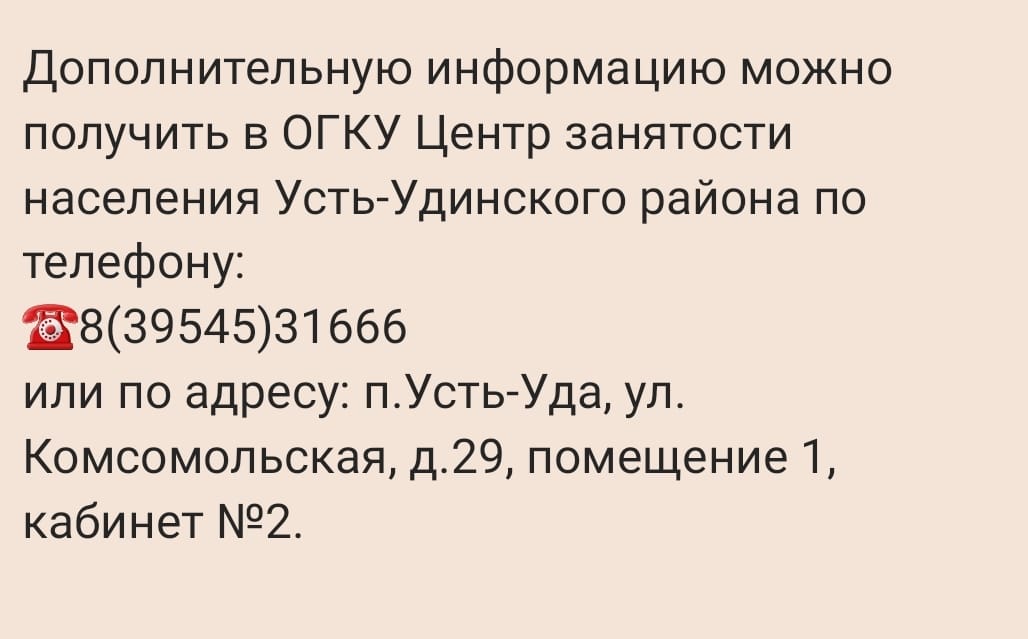 